ANEXO 10Formato lista de raya de mano de obra requerida (por mes).Nombre del beneficiario: ____________________________________________________ Concepto de apoyo: __________________________  Nombre del predio: ____________________________ Localidad y Municipio: ________________________________________ Estado: Jalisco.Período comprendido de día ____________ al día _______________ del mes de ____________________   del año 2023.Actividad de trabajo realizada: _______________________________________________________________________________________________________________________                             			  ____________________________   Nombre y Firma del beneficiario                                                   		         Nombre y Firma del Técnico* La documentación que deberá presentar anexa a la lista de raya será: copia de identificación oficial vigente (credencial para votar y/o pasaporte) del trabajador.2.   Ejemplo de las identificaciones que deben ir acompañando a las listas de raya. 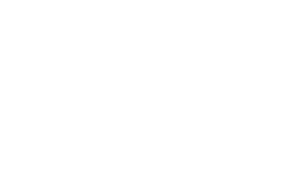 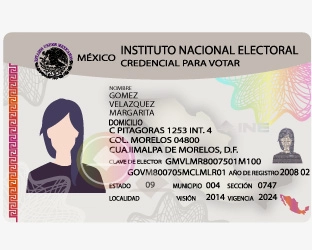 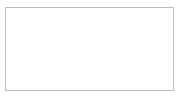 INE/IFE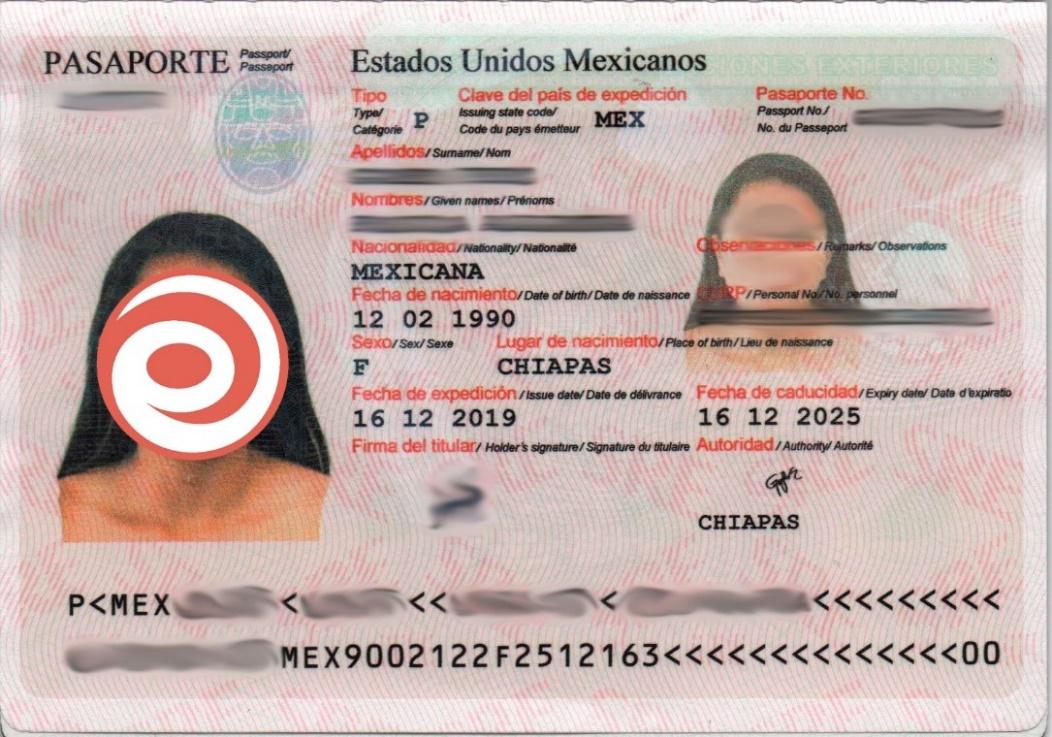 Pasaporte Ejemplo de una Factura de asesoría técnica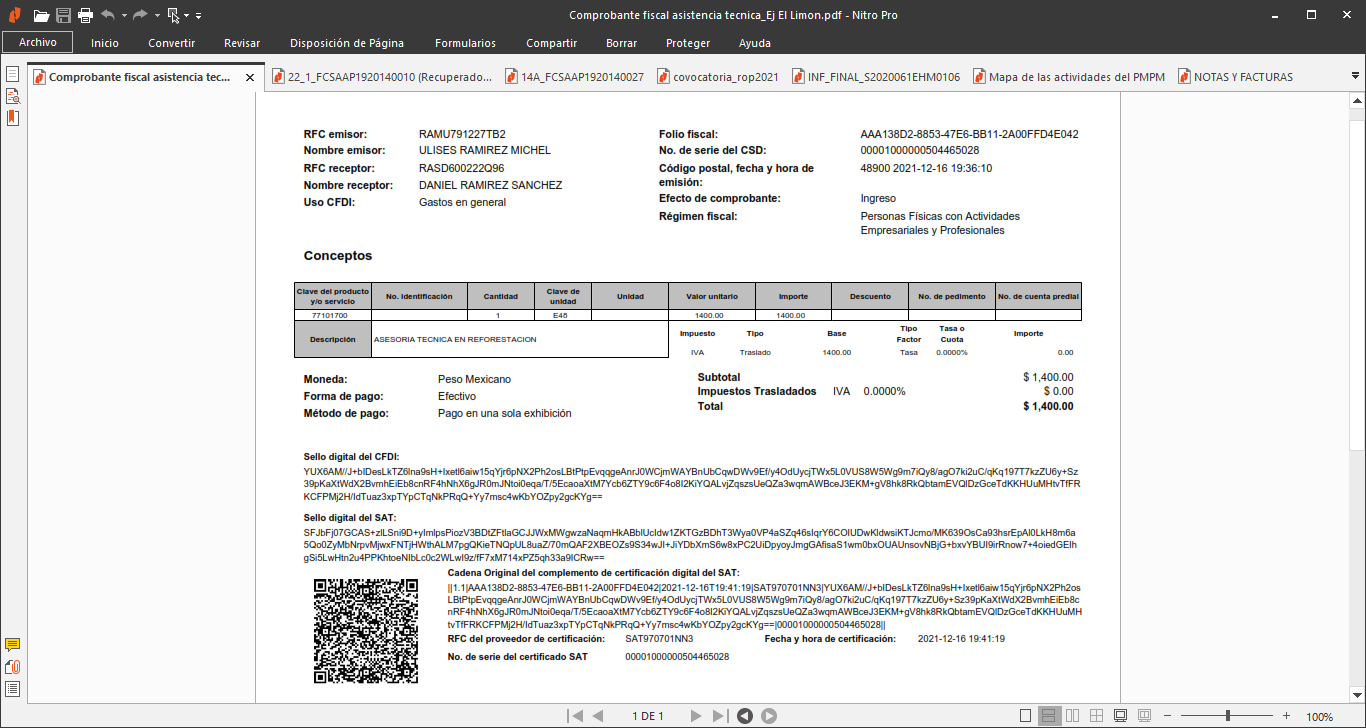 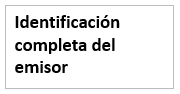 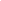 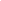 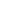 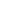 NOTA: Solo se aceptarán facturas electrónicas por la prestación de los servicios.Ejemplo de una Factura de adquisición de materiales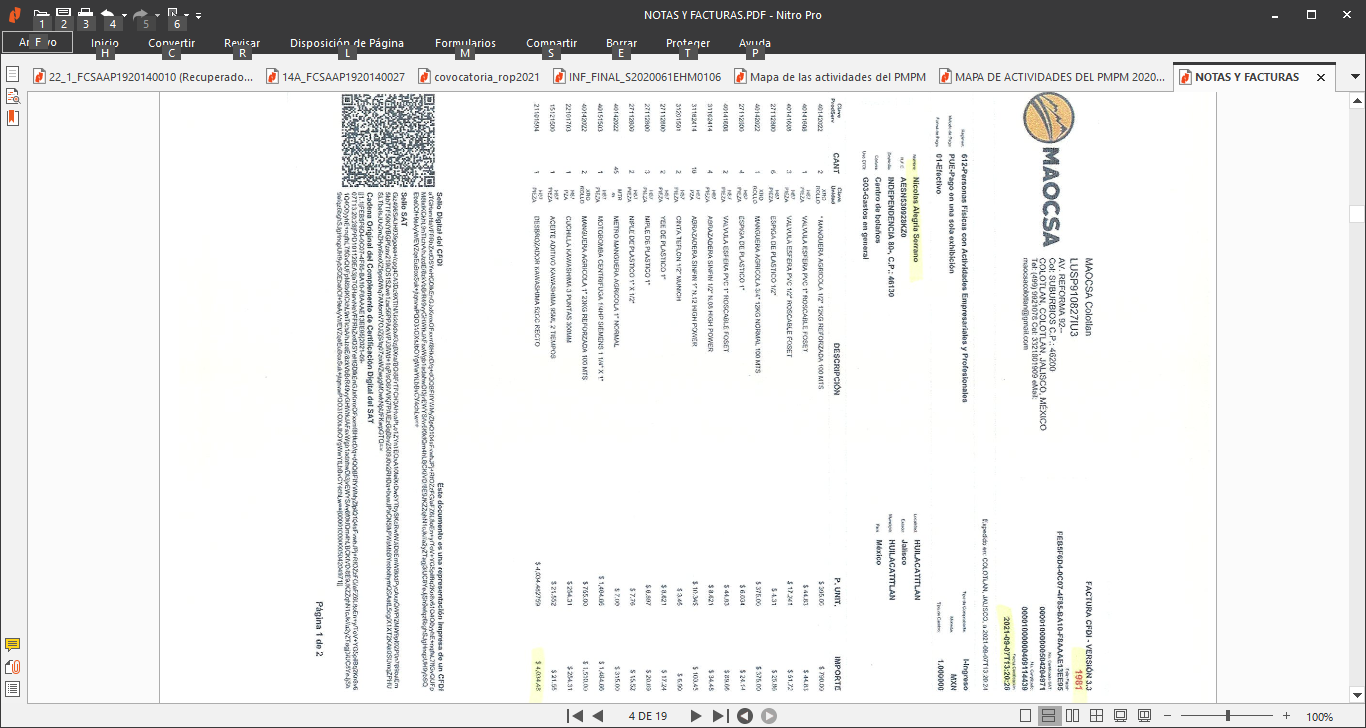 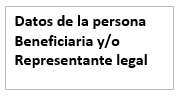 No.Nombre del trabajadorGéneroEdadNo. de días trabajadosPercepciones (Máximo $ 350 por día) Percepciones (Máximo $ 350 por día) No.Nombre del trabajadorH/MEdadNo. de días trabajadosImporteFirma o huella digital del trabajador123456DÍAS TOTALES Y MONTOSDÍAS TOTALES Y MONTOSDÍAS TOTALES Y MONTOS